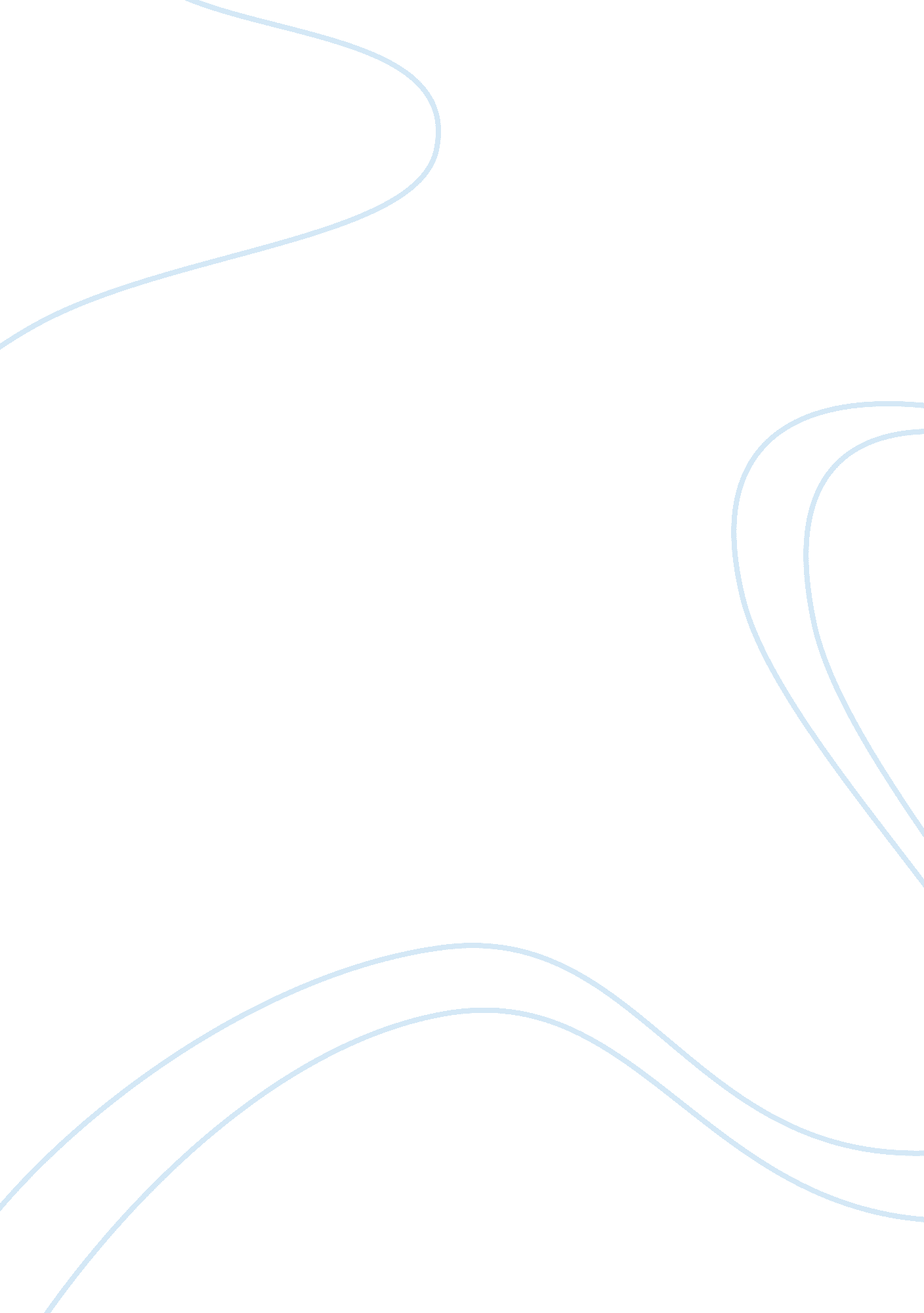 Jimmy kimmel and jimmy fallon essay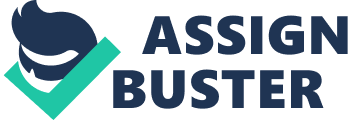 It could be said that these two men are the funniest two men on late night television with interesting back grounds, and great starts to each of their careers it could be one’s own opinion of whom they preferred. Jimmy Kimmel and Jimmy Fallon are two of the funniest hosts on late night television today. These two gentlemen have taken the position of some very funny other talk show hosts before them and are paving the way for the next generation of the future. According to (Wikipedia. org) these two men come from a very family oriented back ground’s both being born and raised in Brooklyn, New York. Jimmy Kimmel’s father James Kimmel was an IBM executive, and amazingly Jimmy Fallon’s father James W. Fallon father also worked at IBM. When reading information about these two gentleman, based on (Wikipedia. org) it stated that the two men have somewhat of religious back ground, Mr. Kimmel being Roman Catholic as a child served as an altar boy and as for Mr. Fallon he attended St. Mary of Snow, a Roman Catholic elementary school. The reading also maintain that before starting their career’s the two late night talk show hosts attended college one went to the college of Saint Rose in Albany New York and graduated which was Jimmy Fallon (Wikipedia. org). However, Jimmy Kimmel he attended the University of Nevada and then transferred out of there and started attending at Arizona State University for two years without completing his degree (Wikipedia. org). Out of the two men they both had extensive back grounds at the beginning of their careers Jimmy Kimmel began working his career in the radio industry. He was only a teenager when he started hosting a Sunday night interview show on the UNLV’s college station, KUNV (Wikipedia. org). When Kimmel was at the Arizona State University, he became a popular caller to the afternoon show KZZP-FM which was hosted by radio personalities Mike Elliot and Kent Voss in Phoenix, Arizona (Wikipedia. org). He got his first paying job at KZOK-FM in Seattle Washington. After being fired twice by KZOK Kimmel moved on to host his own show in Palm Springs, California. Kimmel convinced a young Carson Daly to drop out of and become his intern (Wikipedia. org). Then he began working for five years as “ Jimmy the Sports Guy” (Wikipedia. org). At the later portion of his career Jimmy Kimmel went on to Comedy Central Kimmel received an Emmy Award after doing a game show called, “ Win Ben Stein’s money” that he achieved on Comedy Central. His award was achieved for Best Game Show host and he has also dabbled as a producer and co-wrote a feature film called, “ Windy City Heat” and won another award a comedy award for best film. Then in 2003 he got his own late night talk show Jimmy Kimmel Live. Now we have Mr. Jimmy Fallon his career started as he states, from a troll doll that he was given as a gift. When Jimmy mother heard of an impression contest she knew her son should enter, he did and so he use that troll doll and came up with a stand-up routine and made a commercial for a troll doll and won the contest. He then left college began doing stand-up tours. Unlike Jimmy Kimmel, Fallon had many films that he played in such as Taxi, Almost Famous, and cute film for children called Arthur and the Invisibles. The thing that he is known for being Saturday Night Live for which he was a featured player from 1998-2004. Fallon also received awards a Primetime Emmy Award for Outstanding Guest Actor in a Comedy Series. Jimmy Fallon then stepped into the place of his fellow SNL friend Conan O’Brien as the host of NBC’s, Late Night. Fallon has been known for his impressions he has done many musicians and has been praised for the excellent work that he does with his impersonations of various individuals such as Elder Vedder and the Pearl Jam; also he has done the “ Fresh Prince of Bel Air” theme song and David Bowie’s Rebel Rebel. Famous ice cream distributors Ben & Jerry’s launch a “ Late Night snack” ice cream in the name of Mr. Fallon. (Wikipedia. org). Jimmy Fallon, has released two comedy albums one for instance is Blow You Pants Off and most of the songs come from his late night impressions. These two gentlemen are both married Kimmel being married twice. He was first married to his then girlfriend Gina they were married in June 1988 and have two children Katie and Kevin. His marriage to Gina ended in separation in early 2002 He is now married to Molly McNearney a co-head writer for Jimmy Kimmel Live. Fallon married film producer Nancy Juvonen, co-owner of a production company they have a daughter (Wikipedia. org). When watching late night television it is not something that many people in this day and age do because people are so busy in their lives today but, if the opportunity is there for some good late night entertainment Jimmy Kimmel Live and Late Night with Jimmy Fallon is the way to go. Unless you are a person that is a late night television watcher there may not be a chance to enjoy these two gentlemen. They both have extensive back grounds in many fields of entertainment , and it is nice to know that when we need to see some good late night television with some good laughs we can turn to these to funny men. These two guys have created a path for other future comedians to follow in their footsteps and let them see that you can start with small careers and create big beautiful , and when you put your heart, mind and energy in to what you want in life it most definitely can happen. Being the funniest talk show host there sure could be an argument to see which one of these two men could be the most humorous. Both having such a great start to thier career’s which lead them both to having their own talk shows has shown that these to no matter what people would say has proven that they both have good senses of humor and make Late night television work. 